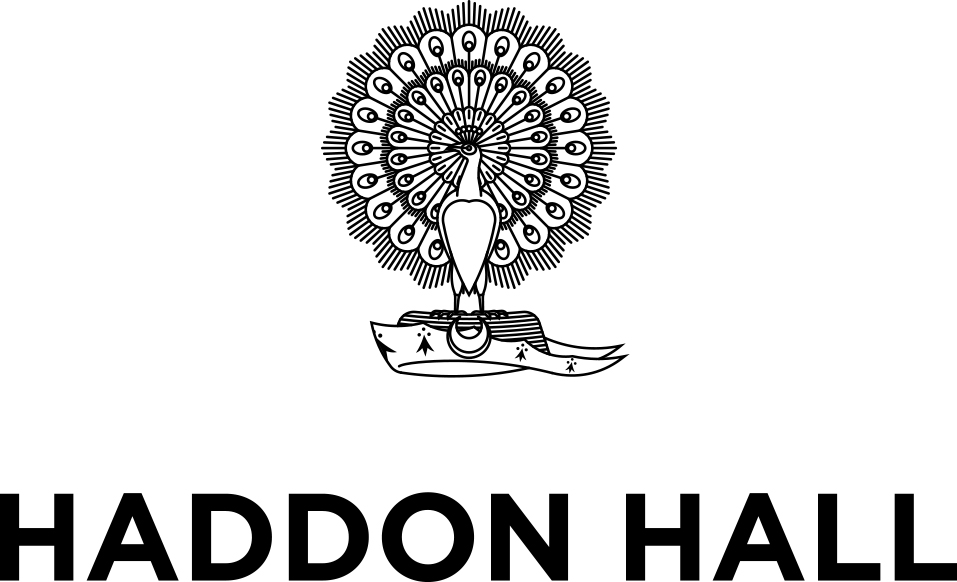 KS1-4 School Visit Enquiry Form 2020Contact DetailsVisit DetailsFree Familiarisation Visits for TeachersWe strongly recommend that you visit Haddon Hall prior to your group/school’s visit.  This will helpyou write your risk assessment and give you an opportunity to ask any questions. You can alsoinform us of any specific details so we can tailor your session to suit your individual needs andlearning objectives.Please contact the Education Administrator on 01629 810912 or education@haddonhall.co.uk to book your free familiarisation with a member of our Learning Team for up to 2 teachers.Please return this Enquiry Form to education@haddonhall.co.uk or post to Education Administrator, Haddon Hall, Estate Office, Bakewell, Derbyshire. DE45 1LA.Name of School / GroupContact NameSchool / Group AddressPostcodeEmail AddressTelephoneAttending on the VisitContact Name Contact Phone InvoiceContact Name Contact EmailDate of VisitArrival TimeArrival TimeArrival TimeSession Start TimeSession Start TimeDeparture Time Date of VisitSession required    Session required    Session required    Session required    Please tickPlease tickPlease tickPlease tickPlease tickLiving History (Full Day or Half Day)Living History (Full Day or Half Day)Living History (Full Day or Half Day)Living History (Full Day or Half Day)Rocks & Soils (Full Day)Rocks & Soils (Full Day)Rocks & Soils (Full Day)Rocks & Soils (Full Day)Earth Walk (Half Day)Earth Walk (Half Day)Earth Walk (Half Day)Earth Walk (Half Day)How many are in your group?	How many are in your group?	How many are in your group?	How many are in your group?	How many are in your group?	Year Group / AgeYear Group / AgeChildrenChildren@ £7.75@ £7.75Adults (1 free for 10 students)Adults (1 free for 10 students)@ £0.00@ £0.00Extra AdultsExtra Adults@ £10.50@ £10.50Please provide details of any specific topics you wish to see coveredDo you have any SEND (Specific Educational Needs) or EFL (English as a Foreign Language) requirements?Would you like to visit the Gift Shop?Yes / NoHow did you hear about Haddon Hall’s Education Programme?How did you hear about Haddon Hall’s Education Programme?Please confirm you have read and understood:[please insert check boxes]Accessibility Statement Guide for Teachers & Group Leaders